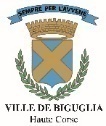 21 ème FORUM DES CREATEURSSamedi 29 et dimanche 30 septembre 2018Marché couvert de BigugliaDe 10 h jusqu’en fin d’après-midiFiche d'inscription à faire parvenir en mairieNomPrénomAdresseTel :  E-mail :Domaine artistique :Avez-vous déjà participé à cette manifestation? Années?Du matériel peut être prêté dans la limite des stocks disponibles (chaise, table, grille….) et dans l’ordre d’inscription. Quels sont vos éventuels besoins ? (précisez le nombre)TABLE :CHAISE :GRILLE : Souhaitez-vous être placé près d'une prise électrique ? D’un point d’eau ?Avez-vous besoin de poser vos œuvres ou de les accrocher (sur grille ou panneau en bois ) ou les deux ?Autres observations? (emplacement à côté d'un autre exposant?.....)Petite démonstration de votre savoir-faire, atelier participatif.Faire parvenir la fiche d’inscription en mairie soit par courrier soit par mail com@biguglia.org et mjsp6306@aol.com soit à l'accueil dans une enveloppe.
Le prêt de matériel se fera le samedi à partir de 8h, chaque exposant installera son stand de façon esthétique avec son propre matériel (crochets ,nappe, lampe d'appoint, chevalets, ficelle, clous...)
Un gardiennage n'étant pas mis en place, chacun devra récupérer ses productions artistiques samedi soir à partir de 21 h et rangera dans son stand le matériel prêté.
Le dimanche l'installation se fera à la même place (pas de changement de stand  sans en faire la demande à l'adjoint responsable)Un chèque de caution d’un montant de 100€ sera demandé à chaque participant lors de son inscription.Ce chèque sera restitué à l’issue de l’évènement si la participation aux 2 journées a été effective.Je m'engage à participer au Forum des Créateurs les deux jours.SIGNATURE             (Lu et approuvé)                                                  DATERenseignements :   Mairie de Biguglia   04 95 58 98 58   Mme POLINI Adjointe à la culture et au patrimoine    06 13 30 81 09